CURRICULUM VITAE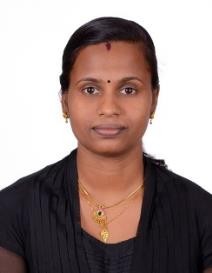 POST APPLIED FOR	:	INFECTION CONTROL NURSEPERSONAL DETAILSName	:	Mrs.Jaimy N.V.Father’s Name	:	Mr.N.A.VelayudhanDate of birth	:	04.01.1985Gender	:	FemalePlace of birth	:	KothamangalamMarital Status	:	MarriedReligion & Caste	:	HinduNationality	:	IndianMother Tongue	:	MalayalamLanguages known	:	English, Hindi, MalayalamHeight	:	151 cmWeight	:	48 KgPresent Address	:	Thirunilathu HNear Bavans Vidya Mandir Kadavanthra,Kochin - 682020Permanent Address	:	Layappillil HouseThalakode P.O.Kothamangalam, Ernakulam (Dist.) Kerala, India, Pin – 686 693Contact Phone	:	9496343278,9388738875E-mail Id	:	jaimynv1@gmail.comEDUCATIONAL QUALIFICATIONSICCP PROGRAMME Complete in AMRITA INSTITUTE OF MEDICAL SCIENCE2022PROFESSIONAL AFFILIATIONRegistered under Kerala Nurses and Midwives Council with Registration Number KNC 74938 as Nurse             ICCP CERTIFICATE IN AMRITA HOSPITALCAREER OBJECTIVESI aim to achieve professional experience by working in the most modern infrastructure atmosphere where I will be able to put in a lot of what I have learned in to practice. I aspire to attain a rewarding career, both in terms of monetary level as well as in terms of job satisfaction. I wish to see myself placed in a position wherein I get to see the latest technology and the most efficient medical hands co-operated to same and health human lives.My nursing experience to date, I have exhibited interactive skills where by my clients have felt at ease to communicate to me their problems and difficulties. I have taken almost care to regard and practice culturally safe nursing practices. I have needed environment safety, and having  to  strict genetic condition. I have always been conscious of client rights and ethical accountability. I have taken special enthusiasm in helping clients to learn important aspects of health education. I am also aware of the importance of working in a team. Prevention of infection control nurseEXPERIENCE DETAILS10 month experience as staff nurse Labour room in Nursing Home Mannarkad Palakkad (Dt) Working March 2011 to 31st January 20123year as staff nurse as Labour room and NICU in Athani hospital Palakkad.1year as staff nurse as Labour room in KIMS hospital TrivandrumAug 2016 to Sep 2021 [ 5year -2month ] working as a staff nurse Labour room and NICU in V.G SARAF MEMORIAL Hospital Eranakulam.From Oct 1st 2021 to may 10th  working as nursing in charge Labour room City Hospital,Ernakulam          From june 1st  2022 working as a staff nurse in CIMAR Hospital  Edapally   SUMMARYAs an infection control nurse Responsible for daily surveillance of positive laboratory cultures and monitoring of inpatient isolation procedures, infection prevention nurse.CourseInstitutionBoard / UniversityGrade ObtainedYear of PassingGNM	(3&½ YEAR)Deenabandhu School of Nursing,PalakkadKerala Nurses and Midwives Council62.5%2011Plus TwoSt.Stephen’s H.S.S., keeramparaBoard	of	Public Examinations, Kerala50%2002SSLCSt.Stephen’s H.S.S., KeeramparaBoard	of	Public Examinations, Kerala45%2003